Специальный союз по Международной классификации промышленных образцов (Локарнский союз)Комитет экспертовТринадцатая сессияЖенева, 27 ноября–1 декабря 2017 г.ОТЧЕТпринят Комитетом экспертовВВЕДЕНИЕ	Комитет экспертов Локарнского союза (далее именуемый «Комитет») провел свою тринадцатую сессию 27 ноября–1 декабря 2017 г. в Женеве.  На сессии были представлены следующие члены Комитета:  Китай, Хорватия, Чешская Республика, Дания, Франция, Германия, Греция, Венгрия, Италия, Япония, Нидерланды, Норвегия, Польша, Республика Корея, Румыния, Российская Федерация, Испания, Швеция, Швейцария и Соединенное Королевство (20).  Следующие государства были представлены в качестве наблюдателей:  Израиль, Саудовская Аравия, Таиланд и Соединенные Штаты Америки (4).  В работе сессии в качестве наблюдателей приняли участие представители следующих международных межправительственных организаций:  Ведомство Бенилюкса по интеллектуальной собственности (BOIP) и Европейский союз (ЕС).  На сессии в качестве наблюдателя присутствовал представитель следующей неправительственной организации:  Конфедерация групп пользователей патентной информации (CEPIUG).  Список участников содержится в приложении I к настоящему отчету.	Сессию открыл директор Отдела международных классификаций и стандартов ВОИС г-н Кунихико Фусими, который приветствовал участников от имени Генерального директора.ДОЛЖНОСТНЫЕ ЛИЦА	Комитет единогласно избрал г-жу Марию-Луизу Орре (Швеция) Председателем и г-жу Андреу Кордич (Хорватия) и г-на Косукэ Омагари (Япония) заместителями Председателя.	Функции секретаря сессии выполняла г-жа Белкис Фава (ВОИС).ПРИНЯТИЕ ПОВЕСТКИ ДНЯ	Комитет единогласно принял повестку дня, которая приводится в приложении II к настоящему отчету.ОБСУЖДЕНИЯ, ВЫВОДЫ И РЕШЕНИЯ	В соответствии с решением руководящих органов ВОИС, принятым в ходе десятой серии заседаний, состоявшихся 24 сентября–2 октября 1979 г. (см. пункты 51 и 52 документа AB/X/32), в отчет о настоящей сессии включены только выводы Комитета (решения, рекомендации, мнения и т.д.), и в нем не воспроизводятся, в частности, заявления, сделанные кем-либо из участников, за исключением оговорок, касающихся того или иного конкретного вывода Комитета, или оговорок, высказанных повторно после того, как такой вывод был сформулирован. ПОРЯДОК ПРИНЯТИЯ ИЗМЕНЕНИЙ И ДОПОЛНЕНИЙ В ОДИННАДЦАТОЕ ИЗДАНИЕ ЛОКАРНСКОЙ КЛАССИФИКАЦИИ	Обсуждения проходили при том понимании, чтосогласно статье 3(4) Локарнского соглашения, для внесения в Локарнскую классификацию (далее именуемую «Классификация») изменений и дополнений, не влекущих за собой переноса товаров из одного класса в другой, требуется простое большинство стран Локарнского союза;
согласно той же статье 3(4), для переноса товаров из одного класса в другой требуется единогласие всех стран Локарнского союза.
	Комитет отметил, что страны Союза, не представленные на сессии или не проголосовавшие в ходе заседания или в течение строка, который установлен правилами процедуры Комитета, рассматриваются как принявшие решения Комитета согласно положению статьи 3(6) Локарнского соглашения. Рассмотрение предложений о внесении ИЗМЕНЕНИЙ и доПОЛНЕНИЙ в одиннадцатое издание Локарнской классификаци(a)	РАЗЛИЧНЫЕ ПРЕДЛОЖЕНИЯ	Обсуждения проходили на основе проекта LO132 и его приложения 1, содержащего сводную таблицу предложений о внесении изменений и дополнений в текущее (одиннадцатое) издание Классификации.	Комитет принял значительное число изменений к Классификации.  Решения Комитета размещены на электронном форуме на странице проекта LO130.(b)	Изменения, касающиеся создания новых подклассов	Обсуждения проходили на основе проекта LO132 и его приложения 2 Rev., представленного Францией, Испанией и Швецией, и приложения 3, представленного Китаем.  Предложения, сформулированные в приложении 2, направлены на создание ряда новых подклассов в рамках различных классов и перемещение товаров со схожими характеристиками, находящихся в подклассах категории 99 «Разное», в новые или уже существующие подклассы.  Предложения, изложенные в приложении 3, следуют этой же логике с тем лишь исключением, что в контексте класса 23 речь идет о группах аналогичных товаров, фигурирующих в подклассе 02.	Комитет принял ряд изменений и дополнений.  Решения Комитета размещены на электронном форуме на странице проекта LO130.(c)	Изменения, касающиеся использования слов «за исключением» и «кроме», а также квадратных скобок	Обсуждения проходили на основе проекта LO132 и его приложения 4, представленного Международным бюро (МБ), в котором предлагается последовательно использовать в перечне товаров формулировку «кроме» без квадратных скобок (круглых в русскоязычном издании – прим. пер.), устранив тем самым хаотичное употребление слов «за исключением» и «кроме» в квадратных (круглых) скобках или без них.	Комитет принял ряд изменений.  При этом он отметил, что при унификации терминологии следует отдать предпочтение использованию формулировки «за исключением», а не «кроме», и сохранить квадратные (круглые) скобки.  Решения Комитета размещены на электронном форуме на странице проекта LO130.Рассмотрение предложения о внесении изменений в Руководство по Локарнской классификации	Обсуждения проходили на основе проекта LO132 и его приложения 5, представленного Китаем, в котором предлагается внести изменения в Руководство для пользователя по Локарнской классификации.	Выслушав презентацию МБ о новой публикации Классификации (LOCPUB) в электронном виде, в которую уже интегрировано модернизированное Руководство для пользователя, делегация Китая выразила удовлетворение текстом этого документа и, руководствуясь этим, отозвала предложения CN2, CN3 и CN4.  Вместе с тем делегация Китая заявила, что считает весьма полезным включить в публикацию даты вступления в силу каждого издания Классификации.Рассмотрение предложения о большей детализации иерархической структуры Локарнской классификации	Обсуждения проходили на основе проекта LO132 и его приложения 6, представленного Нидерландами, в котором предлагается расширить Локарнскую классификацию путем включения в нее помимо EPIC (расширенная классификация наименований продуктов) системы Locarno+, которая содержала бы все термины из базы данных ВИСЕС «Designview».	Комитет исходит из того, что Классификация является международной системой, созданной и подверженной периодическому пересмотру Комитетом экспертов, в состав которого входят и государства, не являющиеся членами Европейского союза.  На этом основании Комитет постановил, что Классификация должна включать только те термины, которые одобрены Комитетом.НОВАЯ публикациЯ в электронном виде	В соответствии с решениями, принятыми Комитетом на его двенадцатой сессии (см. документ CEL/12/2, пункты 16 и 17), МБ представило новую публикацию Локарнской классификации в электронном виде (LOCPUB).	Если не считать замечания, упомянутого в пункте 16 (выше), в отношении дат вступления в силу каждого издания Классификации, Комитет выразил удовлетворение новой электронной публикацией и принял к сведению, что LOCPUB будет введена в эксплуатацию до конца года.Доведение предложений, поступивших от ведомств и Международного бюро, до сведения членов Комитета экспертов (статья 3(3) Локарнского соглашения)	Обсуждения проходили на основе проекта LO132 и его приложения 7, в котором предлагается внести изменения в порядок доведения поступивших предложений до сведения членов Комитета силами МБ.	Комитет постановил, что окончательные варианты рабочих документов той или иной сессии Комитета, как и раньше, будут размещаться на электронном форуме за два месяца до даты проведения соответствующей встречи. Периодичность сессий Комитета экспертов	Обсуждения проходили на основе проекта LO132 и его приложения 8, посвященного периодичности сессий Комитета экспертов.	Комитет постановил, что по общему правилу будет проводить свои сессии раз в два года, оставляя при этом возможность изменения периодичности сессий по мере необходимости.  Следующая сессия Комитета экспертов.  ВСТУПЛЕНИЕ В СИЛУ СЛЕДУЮЩЕГО ИЗДАНИЯ	Комитет постановил, что следующая (четырнадцатая) сессия будет проведена осенью 2019 г. в Женеве.	Комитет принял к сведению, что МБ подготовит и опубликует в режиме онлайн в декабре 2018 г. новое (двенадцатое) издание Классификации на английском и французском языках, а также что уведомление о вступлении в силу будет направлено не позднее конца июня 2018 г.	Комитет постановил, что изменения и дополнения к одиннадцатому изданию Классификации вступят в силу 1 января 2019 г.закрытие сессии	Председатель закрыла сессию.29.	Комитет экспертов единогласно принял настоящий отчет 22 декабря 2017 г. с использованием электронных средств связи.[Приложения следуют]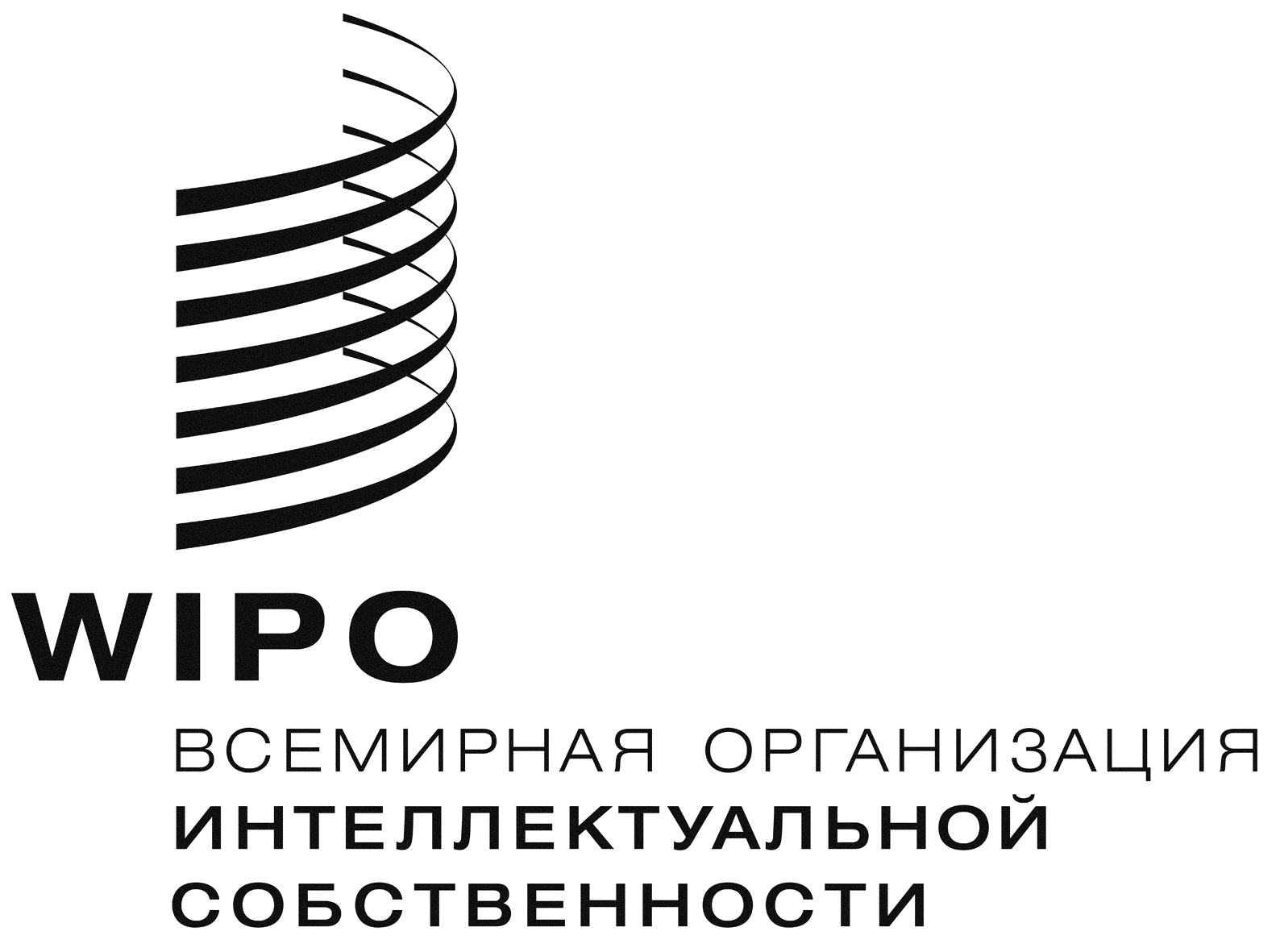 RCeL/13/2  CeL/13/2  CeL/13/2  оригинал:  английскийоригинал:  английскийоригинал:  английскийдата:  22 декабря 2017 г.дата:  22 декабря 2017 г.дата:  22 декабря 2017 г.